COMMUNITY PROMOTION GRANTAPPLICATION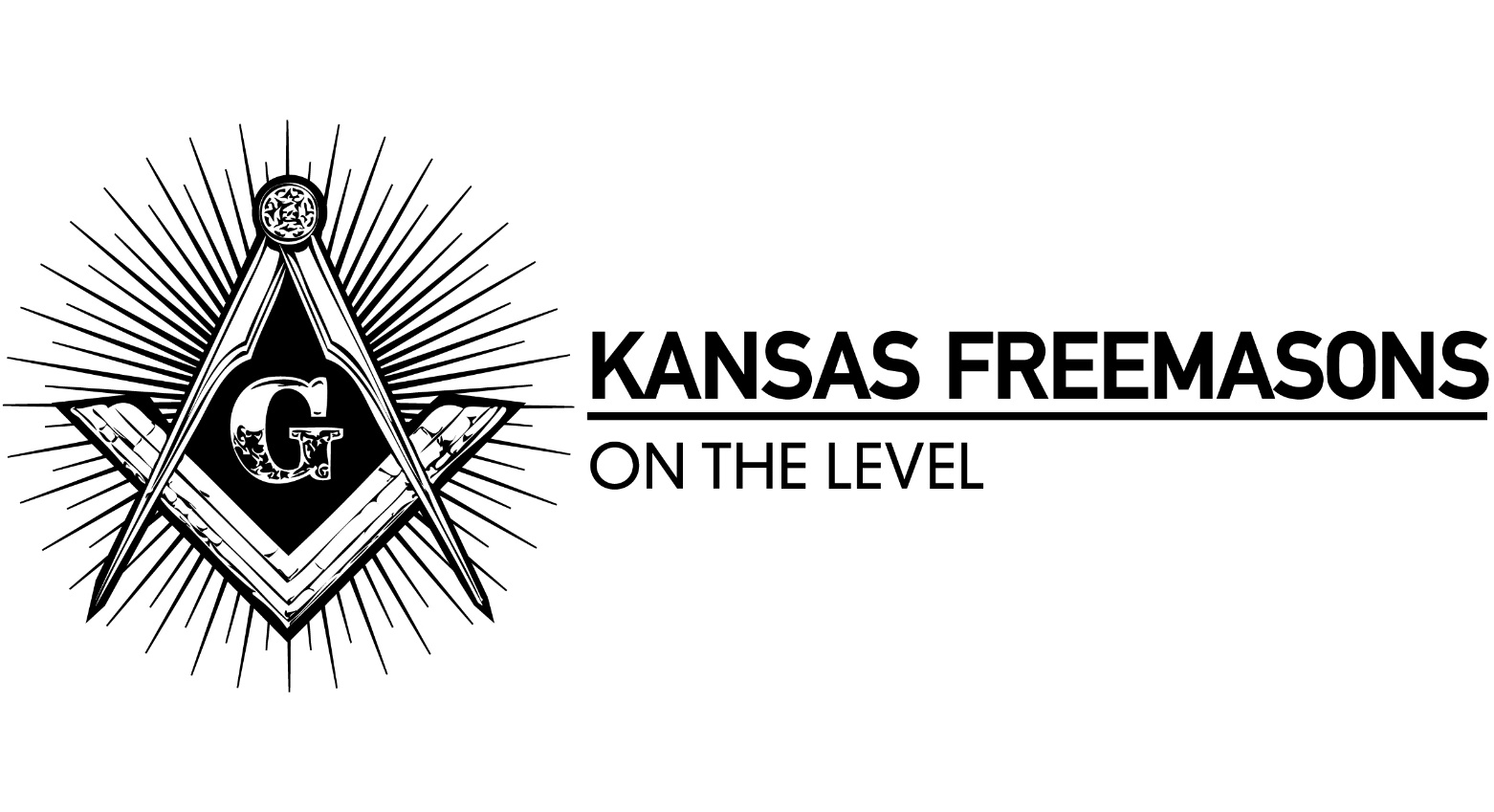 This opportunity is provided through our partnership with, and the generosity of, the Kansas MasonsAdministered by:KANSAS PRIDE, INC.Who can apply for this award:Communities of Action and Excellence that are in Good StandingCommunities of Action and Excellence that have completed their Community FolioProject Examples for Consideration of this Grant:Community Welcome Signage or Directional SignageA website that promotes the Community, listing businesses, events, opportunities, amenities, etc.Social Media Campaigns or Community AppsVideos for use online, as well as local and regional cable channels or local TV stationsRadio or newspaper advertisementsFliers, promotional materials for travel centers, hotels, etc.Ads in Travel/Tourism magazinesFor questions contact KSCE@ksu.edu . Submit completed application to KSCE@ksu.edu COMMUNITY PROMOTION GRANT20___ APPLICATION Round I  (MAY 1)            Round II  (SEPTEMBER 1)          1.	Kansas Community Empowerment (KCE) Organization 	Organization Name _____________________________________________________	FEIN ____________________________	Address _______________________________________________________________	City _________________________________	County ______________   Zip _______   	Telephone ____________________________	Fax _____________________________	E-mail__________________________________________________________________2.	Promotional Project Information:	Name of project: _________________________________________________________	Location or address of project (if applicable)__________________________________3.	Amount Requested:	Amount of grant requested for this project.  $_____________	(Please remember $1,000 is the Maximum amount available).4.	NarrativeUse no more than 3 typed double-spaced pages to address the entire scope of this effort.  Be sure to address these areas in order listed:	General descriptionExplain how and why the types of promotion outlined in this application were selected.Explain how the proposed effort will contribute to the long-term impact to the quality of life within your community. What or who are the target beneficiaries and how will they be impacted by this project? (please be specific, i.e. how the community will benefit and how this effort fits into the BIG picture)How will you know if you are successful? What indicators will you use to measure your success?  Please tell us who your community partners will be and define their roles in the effort.Please explain how successfully completing this project will contribute to the community’s future.5.	BudgetInclude the proposed line-item expenses for this effort. Please keep the budget line items in specific promotional categories.  Any estimated values of in-kind match should be followed by IK under the Match/IK category. CP funds are the amount of Community Promotion funds applied to the specific expenses.  Budget should be broken down to include each expense by line item.  Expense					      Match/IK		     CP Grant Funds      	Total Name, address, and email of individual managing your grant funds:6.	Project ScheduleOutline the proposed time schedule for this effort (be specific).  It must be completed within one calendar year of the award.  Insert KCE Work Plan as an example. 7.	ResolutionThis resolution of support must be approved by your community KCE organization, signed by KCE officers, and submitted. A Resolution Endorsing the Application for FY20____ Community Promotion Funds 	WHEREAS, the ___________________________  has been created to work to (Name of local KCE)	 conduct Community improvement initiatives; and 	WHEREAS, the Board of Directors of ______________________ agree to specifically                                                                                   (Name of local KCE)utilize FY20____ Community Promotion funds in the manner outlined in this application and consistent with the Program guidelines. THEREFORE, BE IT RESOLVED BY THE BOARD OF DIRECTORS OF  ______________________ KCE Participant, that we do hereby support the formal      (Name of local KCE) request for FY20____ Community Promotion funds. Passed and approved this _________ day of ____________,  20____.	SIGNED:						ATTEST:	_____________________________			_____________________________		 Local KCE Board Chair					Local KCE Board Secretary	___________________					___________________	Date							Date*NOTICE: All Pictures are subject to use in publications on websites and Facebook. Please include photo release form in the event that children are photographed (<18 years of age).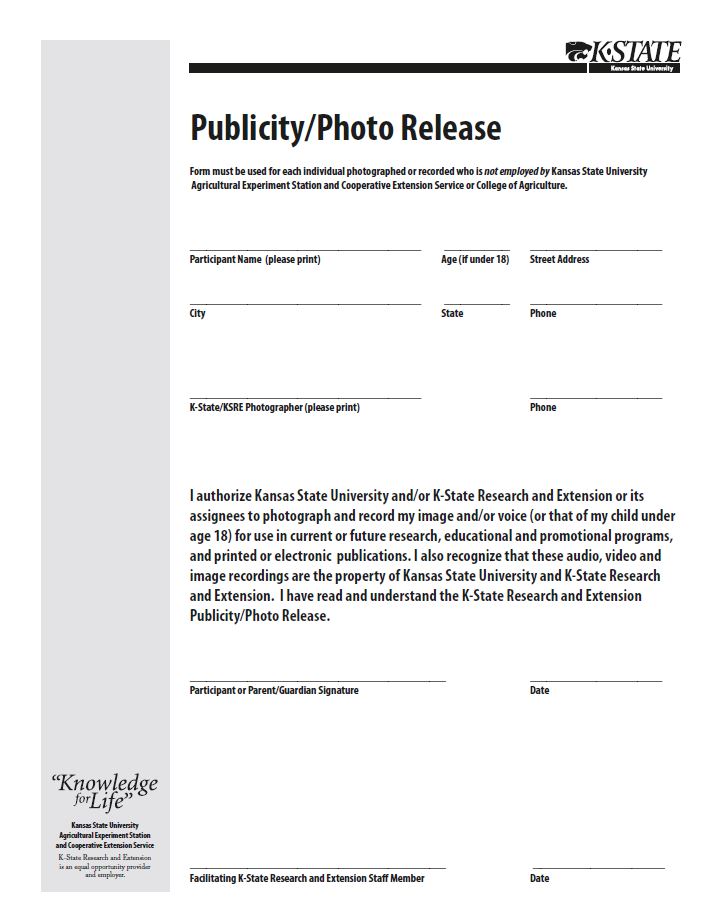 $$$$$$$$$$$$$$$$$$$$$$$$$$$$$$TOTAL AMOUNT OF FUNDS$$$